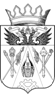  СОБРАНИЕ ДЕПУТАТОВ БОЛЬШЕЛОГСКОГО СЕЛЬСКОГО ПОСЕЛЕНИЯРЕШЕНИЕО внесении изменений в Решение Собрания депутатов Большелогского сельского поселения от 30.04.2013г. № 31 «О земельном налоге»Принято Собранием депутатов                                             24.09.2015 годаВ соответствии с главой 31 части второй Налогового кодекса Российской Федерации, -Собрание депутатов Большелогского сельского поселенияР Е Ш АЕТ:1. Внести в Решение Собрания депутатов Большелогского сельского поселения от  17.11.2014г. № 75 О внесении изменений в Решение Собрания депутатов Большелогского сельского поселения от 30.04.2013г. № 31 «О земельном налоге» следующие изменения:Добавить пункт 71 следующего содержания:  «Категории налогоплательщиков, указанные в пункте 7 настоящего Решения, имеющие несколько земельных участков (долей) в праве общей собственности на земельный участок, льготы предоставляются по выбору налогоплательщика лишь за один земельный участок (долю) в праве общей собственности на земельный участок.».        2. Настоящее решение вступает в силу с 1 января 2016 года.3. Опубликовать настоящее Решение в информационном бюллетене «Большелогские  ведомости».4. Разместить настоящее Решение на официальном сайте Администрации Большелогского сельского поселения  www.b-log.aksayland.ru в информационно- телекоммуникационной сети Интернет.5. Контроль за исполнением настоящего Решения возложить на председателя  постоянной комиссии по экономической политике, бюджету, финансам, налогам, собственности Собрания депутатов Большелогского сельского поселения А.С.Мелехова .Глава Большелогского  сельского поселения                                                                            В.А.Еременкох.Большой Лог24.09.2015 г.№   110Решение вносит отдел экономики и финансов